ПОСТАНОВЛЕНИЕ	         		                                                   JОПОт 19.04. 2022 г.                                  		                             №  16С.КуладаОб оснащении территории общего пользования первичными средствамитушения пожаров и противопожарным инвентаремВ соответствии с Федеральным законом от 21 декабря 1994 года № 69-ФЗ «О пожарной безопасности», Федеральным законом от 22.07.2008 N 123-ФЗ "Технический регламент о требованиях пожарной безопасности", Федеральным законом от 6 октября 2003 года № 131-ФЗ «Об общих принципах организации местного самоуправления в Российской Федерации», и в целях принятия мер по защите объектов и жилых домов граждан от пожаров на территории муниципального образования Куладинское  сельское поселение  ПОСТАНОВЛЯЮ:Утвердить Положение об обеспечении первичных мер пожарной безопасности на территории муниципального образования Куладинское сельское поселение (Приложение 1).Утвердить перечень первичных средств тушения пожаров и противопожарного инвентаря, которыми должны быть оснащены территории общего пользования сельских населенных пунктов МО Куладинское сельского поселения (Приложение 2).Постановление Главы Куладинского  сельского поселения «Об утверждении перечня первичных средств пожаротушения для индивидуальных жилых домов на территории Куладинского сельского поселения» от 24.04.2018г. №24 признать утратившим силу.Настоящее постановление подлежит публикации на официальном сайте МО «Онгудайский район», на странице администрации Куладинского  сельского поселения.Настоящее постановление вступает в силу со дня его официального опубликования (обнародования). Контроль за выполнением данного постановления оставляю за собой.Глава Куладинского сельского поселения		        С.К.НоноваПриложение 1                                                                                                 Утверждено
Постановлением главы
Куладинского  сельского поселения
от  19.04.2022г. №16 ПОЛОЖЕНИЕОБ ОБЕСПЕЧЕНИИ ПЕРВИЧНЫХ МЕР ПОЖАРНОЙБЕЗОПАСНОСТИ НА ТЕРРИТОРИИ  МУНИЦИПАЛЬНОГО ОБРАЗОВАНИЯ КУЛАДИНСКОЕ СЕЛЬСКОЕ ПОСЕЛЕНИЕ1. Общие положения.	1.1. Настоящее Положение разработано в соответствии с Федеральным законом от 21.12.1994 № 69-ФЗ (в редакции от 18.10.2007) «О пожарной безопасности», Федеральным законом от 22.07.2008 N 123-ФЗ "Технический регламент о требованиях пожарной безопасности" и определяет порядок обеспечения первичных мер пожарной безопасности на территории  МО Куладинское сельское поселение.	1.2. Обеспечение первичных мер пожарной безопасности на территории муниципального образования Куладинское сельское поселение осуществляется с целью предотвращения пожаров, спасения людей и имущества от пожаров.	1.3. Общее руководство, координацию и контроль за обеспечением первичных мер пожарной безопасности на территории поселения  осуществляет Администрации МО Куладинское сельское поселение.	 1.4. Финансовое и материально-техническое обеспечение первичных мер пожарной безопасности осуществляет  Администрации МО Куладинское сельское поселение, а также муниципальные предприятия и учреждения находящиеся в их ведомственной принадлежности.	1.5. Права, обязанности и ответственность предприятий, учреждений, организаций любых форм собственности и граждан, проживающих и находящихся на территории МО Куладинское сельское поселение, в области пожарной безопасности регламентированы действующими законами, нормами и правилами пожарной безопасности.Основные функции  АдминистрацииМО Куладинское  сельское поселение по исполнению полномочий по обеспечению первичных мер пожарной безопасности на территории МО Куладинское сельское поселение 	2.1. Администрация МО Куладинское сельское поселение в соответствии с возложенными на них задачами:	2.1.1. Разрабатывает и принимает меры по реализации мероприятий по обеспечению первичных мер пожарной безопасности поселения. Включает мероприятия в планы, схемы и программы развития территории   МО Куладинское  сельское поселение (в том числе: организация и осуществление мер по защите от пожаров лесов в границах населенных пунктов, выполнение мероприятий по устройству минерализованных полос, обеспечение надлежащего состояния источников противопожарного водоснабжения, создание необходимого запаса первичных средств пожаротушения и инвентаря, обеспечение беспрепятственного проезда пожарной техники к месту пожара и др.).	2.1.2. Разрабатывает и  принимает меры по исполнению местного бюджета в части расходов на обеспечение первичных мер пожарной безопасности (в том числе, на закупку пожарно-технической продукции, на выполнение противопожарных мероприятий муниципальных целевых программ и др.).	2.1.3. Решает вопросы по социальному и экономическому стимулированию участия граждан в добровольной пожарной команде.	2.1.4. Организуют работы по содержанию в исправном состоянии средств обеспечения пожарной безопасности жилых и общественных зданий, находящихся в муниципальной собственности, обеспечение пожарной безопасности муниципального жилищного фонда и нежилых помещений.	2.2.	Администрация:	- в целях создания	условий для организации добровольной пожарной команды готовит предложения по выделению средств для закупки пожарно-технического вооружения, снаряжения и оборудования в рамках муниципальных целевых программ или текущего финансирования.	- осуществляет контроль за обеспечением пожарной безопасности на территории муниципального образования и, в случае повышения пожарной опасности, готовит предложения о введении в МО Куладинское  сельское поселение или на отдельных его территориях особого противопожарного режима. Разрабатывает на период действия особого противопожарного периода дополнительные требования пожарной безопасности, предусмотренные нормативными правовыми документами по пожарной безопасности;	- разрабатывает проекты муниципальных правовых актов по вопросам обеспечения первичных мер пожарной безопасности и организуют работу по их реализации;	- в целях оказания содействия органам государственной власти Ленинградской  области через средства массовой информации, посредством издания и распространения специальной литературы и рекламной продукции, проведения собраний населения проводят целенаправленное информирование населения о принятых ими решениях по обеспечению пожарной безопасности;	- для создания в целях пожаротушения условий для забора в любое время года воды из источников наружного водоснабжения, расположенных в сельских населенных пунктах и на прилегающих к ним территориях, принимает меры по оборудованию искусственных водоисточников, подъездов к наружным водоисточникам, установке специальных указателей и знаков, содержанию майн и прорубей в зимнее время;	- принимает меры по оснащению территории общего пользования в границах сельских населенных пунктов первичными средствами тушения пожаров и противопожарным инвентарем в соответствии с нормами, определенными настоящим постановлением;	- принимает меры по внедрению в  населенных пунктах МО Куладинское сельское поселение комплекса организационных мероприятий и технических средств, предназначенных для своевременного оповещения населения и подразделений Государственной противопожарной службы о пожаре в соответствии с действующими нормативными документами по пожарной безопасности (устройство звуковой сигнализации для оповещения людей о пожаре, обеспечение телефонной связью и т.д.);	- разрабатывают и реализуют меры пожарной безопасности для населенных пунктов   МО Куладинское сельское поселение;	- принимают меры по локализации пожара и спасению людей и имущества до прибытия подразделений Государственной противопожарной службы в сельских населенных пунктах МО Куладинское сельское поселение. 3. Порядок проведения противопожарной пропагандыи обучения мерам пожарной безопасности	3.1. В соответствии с действующим законодательством противопожарную пропаганду и распространение пожарно-технических знаний проводят:	- Администрация  МО Куладинское сельское поселение, а также муниципальные предприятия и учреждения находящиеся в ведомственной принадлежности отраслевых структурных подразделений Администрации;	- пожарная команда;	- организации независимо от форм собственности.	3.2. Противопожарная пропаганда и распространение пожарно-технических знаний осуществляется посредством организации:	- изготовления и распространения среди населения противопожарных памяток, листовок;	- размещения в МО Куладинское сельское поселение, объектах муниципальной собственности (здравоохранения, образования, культуры) уголков (информационных стендов) пожарной безопасности.	3.3. Обучение мерам пожарной безопасности работников организаций проводится администрацией (собственниками) этих организаций в соответствии с нормативными документами по пожарной безопасности по специальным программам. Обязательное обучение детей в дошкольных образовательных учреждениях и лиц, обучающихся в образовательных учреждениях, мерам пожарной безопасности осуществляется соответствующими учреждениями по специальным программам.	3.4. Обучение (подготовка) граждан, проживающих в индивидуальных (частных), многоквартирных жилых домах МО Куладинское  сельское поселение  мерам пожарной безопасности осуществляется путем проведения противопожарных инструктажей, а также посредством проведения бесед, лекций, просмотра учебных фильмов, привлечения на учения и тренировки по месту жительства, самостоятельного изучения гражданами пособий, памяток, листовок и буклетов, прослушивания радиопередач и просмотра телепрограмм по вопросам обеспечения пожарной безопасности.	3.5. Противопожарные инструктажи с неработающим населением проводят администрация МО Куладинское сельское поселение.	Для обучения своих работников мерам пожарной безопасности и проведения противопожарных инструктажей с неработающим населением, проживающем в обслуживаемом и эксплуатируемом жилищном фонде, руководители организаций назначают должностных лиц, прошедших соответствующее обучение в специализированных образовательных учреждениях в сфере пожарной безопасности.	3.6. Администрация  осуществляет методическое руководство и координацию деятельности в области противопожарной пропаганды и распространения пожарно-технических знаний на территории МО Куладинское  сельское поселение. Организует работу по привлечению средств массовой информации, по проведению тематических выставок, конкурсов, соревнований и др.                                                                                                      Приложение 2                                                                                                 Утверждено
Постановлением главы
Куладинского  сельского поселения
от  19.04.2022г. №16 ПЕРЕЧЕНЬпервичных средств тушения пожаров и противопожарного инвентаря, которыми рекомендовано оснастить территории общего пользования сельских населенных пунктов муниципального образования Куладинское сельское поселениеПримечание: Место хранения и порядок доставки первичных средств пожаротушения, немеханизированного инструмента и инвентаря определяется должностным лицом органа местного самоуправления, уполномоченного на решение вопросов обеспечения первичных мер пожарной безопасности на территории конкретного сельского населенного пункта.Российская Федерация	Республика Алтай	Муниципальное образованиеКуладинское сельское поселениеСЕЛЬСКАЯ АДМИНИСТРАЦИЯ649435 с. Куладаул. С. Этенова, 30тел:  8(38845) 29-4-50E-mail: kuladinskaya@mail.ru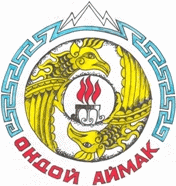 Россия ФедерациязыАлтай РеспубликаМуниципал тозолмоКуладынын jурт jеезезиJУРТ  АДМИНИСТРАЦИЯЗЫ649435 Кулады jурт,С.Этеновтын ороомы, 30тел. 8(38845) 29-4-50E-mail: kuladinskaya@mail.ru№ 
п/пНаименование первичных средств пожаротушения, немеханизированного инструмента и инвентаряНормы комплектации пожарного щита№ 
п/пНаименование первичных средств пожаротушения, немеханизированного инструмента и инвентаряНормы комплектации пожарного щита1Огнетушители (рекомендуемые):- воздушно-пенные (ОВП) вместимостью ;- порошковые (ОП)вместимостью, л / массой огнетушащего состава, кгОП-10/9ОП-5/42122Лом13Ведро14Багор15Асбестовое полотно, грубошерстная ткань или войлок (кошма, покрывало из негорючего материала) размером не менее 1 х 16Лопата штыковая17.Цистерна ЦП-50018.Пожарный рукав 2